               Ekumenický Svetový deň   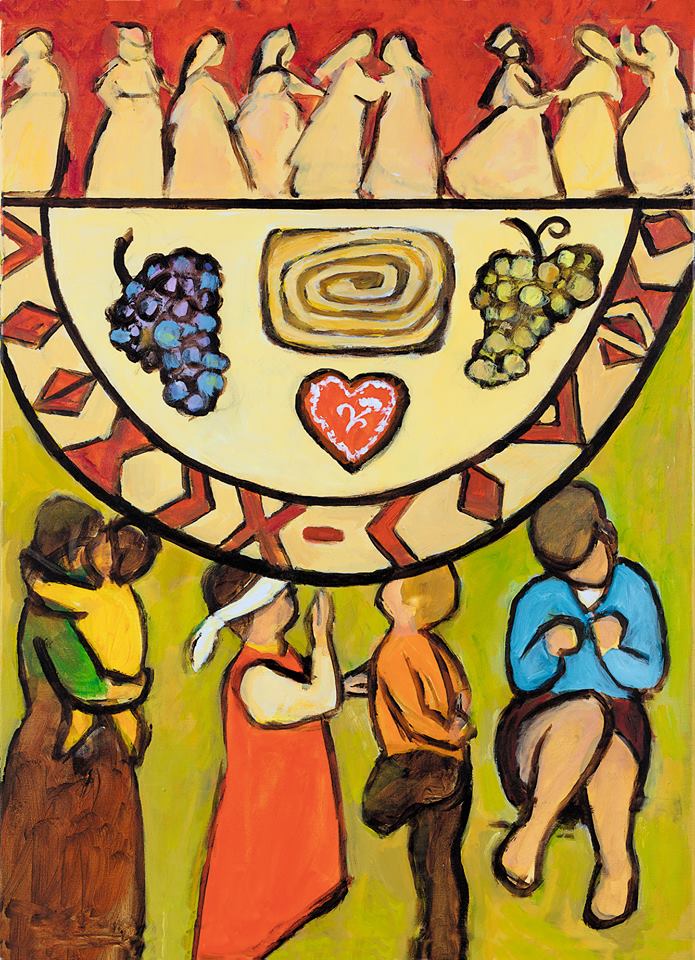 		 modlitieb žien   “Poďte, všetko je pripravené!”  Lk 14, 14 - 24 V spolupráci Rímskokatolíckej cirkvi Breznička,            Cirkvi bratskej Kalinovo a Evanjelickej cirkvi a. v. v Kalinovev sobotu 2. 3. 2019 o 18,00 v rímskokatolíckom kostole Povýšenia sv. kríža v Kalinove                          Pozývame Vás ! Modlíme sa  a zároveň spoznávame Slovinsko .